Recreational Water Quality
Annual ReportReporting period 1 July 2019 – 30 June 2020Contents1.  INTRODUCTION	32.  BACKGROUND	42.1 Health Risks from Swimming	42.2 Roles and Responsibilities of Agencies	43.  AUSTRALIAN GUIDELINES FOR RECREATIONAL USE OF WATER	54.  COUNCIL RECREATIONAL WATER MANAGEMENT ACTIVITIES	65.  DISCUSSION	296. DEFINITIONS	317.  References	33Recreational Water Quality Report 2019-20201.  INTRODUCTIONRecreational activities involving contact with bodies of water are very popular in Tasmania, particularly during summer. While Tasmania has an extensive coastline and many inland water bodies, many recreational areas are relatively inaccessible.The most widely used recreational waters are the more accessible coastal beaches, freshwater rivers and lakes, especially those close to urban areas with good road access.  Publically accessible swimming pools and spa pools are also popular.The Recreational Water Quality Guidelines 2007 (the Guidelines) issued under the Public Health Act 1997, require councils to regularly monitor water quality at recognised recreational sites and to respond to identified risks to public health. These sites are defined as sites that are used regularly by a relatively large number of people, and include all public swimming pools and public spa pools.Councils must provide an annual report to the Department of Health (DoH) on their activities relating to recreational water quality monitoring.  Information provided in council annual reports is summarised in the Recreational Water Quality Annual Report. 
This report provides information to the community on water quality at recognised recreational sites in Tasmania.For further information about water quality at particular sites, contact the relevant council Environmental Health Officer (EHO), whose contact details are provided in this report.2.  BACKGROUND2.1 Health Risks from SwimmingMany natural bodies of water are at risk of contamination. Water contaminated by sewage and animal waste often contains a range of pathogenic micro-organisms such as viruses, bacteria and protozoa.  These organisms pose a risk to human health when the water is used for recreational activities like swimming and other water contact activities.  This is because during these activities there is a risk that water could be swallowed, or inhaled.Contaminated water may also come into contact with ears, nasal passages, mucous membranes and cuts in the skin, allowing disease-causing organisms to enter the body.In most cases, any health effects from exposure to contaminated water are relatively minor and short-lived, such as skin rashes and ear, eye and gastrointestinal infections.However there is potential for more serious illness, including invasive or complicated gastrointestinal infections, particularly among vulnerable persons (NHMRC 2008).Public swimming and spa pools are at lower risk from significant contamination with animal-derived pathogens. Routine management of water quality in pools and spas will reduce the risk posed by human-derived contamination (such as Cryptosporidium, and enteric viruses) and environmental contaminants (such as Legionella), but regular monitoring is still required.2.2 Roles and Responsibilities of AgenciesLocal Tasmanian Councils, the Department of Primary Industries, Parks, Water and Environment and the Department of Health all have responsibilities for managing recreational water and protecting human health where the public use such waters.It is not practical for all potential recreational waters in a jurisdiction to be regularly monitored.  It is therefore necessary and appropriate to focus on particular areas, such as beaches, lakes or rivers that are used regularly, by a large number of people, for primary contact purposes. Primary contact refers to an activity in which the whole body or face and trunk are immersed or the face is frequently wet by spray. These areas must be monitored in line with these guidelines.Public events involving primary contact activities have also become more popular in recent years, including school triathlons and other community based swimming events. Where these sites are not already monitored, the controlling authority should consider doing so. The Derwent Estuary Program (DEP) and the Tamar and Estuary and Esk Rivers Program (TEER Program) work collaboratively with councils and other stakeholders to identify sources of contamination and implement strategies to improve water quality.  They also facilitate community messaging consistent with these guidelines, advising of water quality at primary contact sites.If there is any doubt about the need for monitoring, the advice of the Director of Public Health should be sought. In accordance with Section 128 of the Public Health Act 1997: An agency, public authority or person managing or in control of water must:manage the water in a manner that does not pose a threat to public health; andon becoming aware that the quality of the water is, or is likely to become, a threat to public health, notify the Director in accordance with any relevant Guidelines.Monitoring should be undertaken in line with the following procedures:Take samples of natural recreational water bodies at the beginning of the swimming season and thereafter weekly during the season. This includes December, January, February and March, unless other arrangements are approved by the Director of Public Health.Take samples from all public swimming pools and public spa pools on a monthly basis or, if directed in writing by an Authorised Officer, more frequently.Conduct additional sampling whenever a threat to public health is suspected. Each Controlling Authority - the agency, public authority or person managing or in control of water, shall consult the Director on the proposed sampling program to be used when a threat to public health is suspected.At the end of each swimming season the Controlling Authority is required to prepare a report on recreational water quality management for presentation to the Director by 30 September each year. These reporting requirements are detailed in Appendix A of the Guidelines. They include the name and location of the natural recreational water body, date and type of sampling conducted, results of sampling and interpretation of results in terms of health risks associated with the use of that water.  Details of public swimming pools and public spa pools are also required, including their name and location, date and type of sampling, details of any pool and spa closures and subsequent corrective actions.3.  AUSTRALIAN GUIDELINES FOR RECREATIONAL USE OF WATERThe National Health and Medical Research Council (NH&MRC) have produced Guidelines for Managing Risks in Recreational Water, 2008. These guidelines were developed to provide information to the public and government agencies on the suitability of natural waters for recreational use.  While they do not apply to public swimming pool and spa water quality, the national guidelines are currently under review and these sites may be included in future revisions.The national guidelines are not mandatory, but provide a benchmark for water quality to enable the safe use of natural recreational waters.The classification of recreational water environments into water quality categories in the national guidelines is based on combining the results of sanitary inspection and water quality assessment.The Tasmanian Recreational Water Quality Guidelines 2007 have combined water quality categories A and B (detailed in the national guidelines) into a single Good Water Quality indicator, category C into a Moderate Water Quality indicator and category D into a Poor Water Quality indicator. The Recreational Water Quality Guidelines 2007 are also currently under review. 4.  COUNCIL RECREATIONAL WATER quality MANAGEMENT ACTIVITIESTable 1 – Council Recreational Water Quality Management Activities5.  DISCUSSION This is the nineteenth year of reporting on recreational water quality management in Tasmania.Twenty-five of 29 councils reported having active water quality monitoring programs for natural recreational water bodies within their municipal areas. Two of the four councils that did not do regular testing reported that they manage natural recreational waters through public health advisories (signage).When routine testing identified non-compliant water quality in natural recreational water bodies, councils responded with a combination of re-sampling and advisory signage, to indicate that the water was temporarily unsuitable for swimming.  Management of recreational water siteswhere ongoing non-compliance was identified has included installing permanent signage, conducting sanitary surveys including further investigation of stormwater systems and other possible sources of contaminants  within the immediate catchments areas.By undertaking regular testing of designated natural recreational water sites, and managing them in accordance with Guidelines, councils help the public to make confident and informed decisions about water quality and the risk to human health when swimming or enjoying other recreational water activities. The Guidelines also require councils to undertake ongoing risk assessments of natural recreational water bodies, through their sanitary surveys, to ensure that all new or emerging threats to the water body are evaluated.Most councils reported having monthly water quality monitoring programs in place for public swimming pools and public spa pools. Non-compliant results were addressed by requiring operators to undertake corrective actions. Corrective actions include re-sampling to verify the effectiveness of the actions taken and can also include pool/spa closures. The Guidelines describe councils’ responsibilities in relation to managing natural recreational water bodies.  Sampling frequency is prescribed, but the Guidelines also provide for a council to seek the Director of Public Health’s approval for a variation in sampling frequency.  A council must demonstrate that historical water quality data clearly indicates consistent compliance with Guideline values and/or through sanitary survey analysis that a site is not subject to any readily identifiable point or diffuse pollution sources. This process should accommodate both a risk assessment that is sensitive to the hazards that may emerge at a site, and an approach that considers the public use of the site and the appropriate deployment of council resources. The current review of the Tasmanian Recreational Water Quality Guidelines and ongoing annual council reporting on recreational water quality management has identified non-compliances with the required monitoring frequency. Sampling frequency of both natural recreational water bodies and public pools/spas has been insufficient across a number of councils. DoH officers  have recently completeda statewide review of all councilrecreational water quality management activities, with ongoing review to occur on a 5 yearly basis. This was initiated in October 2019 when the Director of Public Health, Dr Mark Veitch wrote to all council general managers, advising of this project. Councils were reminded of the process for seeking approval to vary to sampling frequency of natural recreational water sites and that they must ensure water quality at public pools and public spas is monitored and managed in accordance with the guidelines, noting the importance of complying with the set sampling frequency at these sites. Site visits/discussions with councils were conducted between November 2019 and March 2020 and  the outcomes of the review were provided to councils in October 2020. DoH intends to commence a statewide audit of all recreational water site Public Health Advisory signage, with a view to both progressing towards standardised, consistent advisories, and developing site specific LISTmap signage location coordinates. Officers will continue to work closely with councils to ensure improved recreational water quality surveillance by councils.In conclusion, it is important that the public remains aware that heavy rainfall events affect the water quality of recreational areas, especially near storm water outfalls, as contaminants on the land are washed into the water. Accordingly, people should not swim near flowing storm water outfalls, and should wait for at least two days after rain before swimming in areas where contaminated run-off is likely to have occurred. This general advice applies to designated natural recreational water sites and other locations in Tasmania.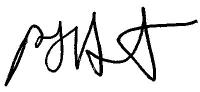 Paul HuntState Manager Environmental Health Services6. DEFINITIONS “Agency” means an Agency within the meaning of the Tasmanian State Service Act 2000.“Authorised Officer”means – a)	The Director; orb)	A medical officer of health; orc)	An environmental health officer.“Controlling Authority” means an Agency, public authority or person managing or in control of water.“Council” means a council with the meaning of the Local Government Act 1993.“Director of Public Health” means the Director of Public Health appointed under section 6 of the Public Health Act 1997.“Environmental Health Officer” means a person appointed under section 10 or 11 of the Public Health Act 1997.“E.coli (Escherichia coli)” refers to a group of bacteria found in the gut of warm blooded animals (including humans), used as an indicator of faecal contamination of water.“Enterococci” is a group of bacteria common to the faecal matter of warm-blooded animals, including humans. It is commonly used as an indicator of faecal contamination of estuarine and marine water bodies.“Heterotrophic Plate Count (or Standard Plate Count)” is a measure of the overall bacteriological quality of water, used in conjunction with other bacterial indicator species.“Natural recreational water body” includes any coastal and estuarine water (including tidal washed pools and marine baths that interchange with seawater), natural fresh water environs such as rivers or streams, lakes, weirs and dams but not public pools and spas.“Public spa pool” means a pool or other water-retaining structure for human use that incorporates, or is connected to equipment that is capable of heating any water contained in it and injecting air bubbles or water into it under pressure so as to cause general disturbance in the water, to which the general public has access (whether for payment or fee or not), or which is for the general use of guests in tourist accommodation, other than:a)  a spa pool; orb)  a tidal pool or other similar structure where water flows in and out according to the operation of natural forces“Public  swimming  pool” includes any swimming pool, waterslide, wave pool, hydrotherapy pool or other similar structure to which the general public has access (whether for payment of a fee or not), or which is for the general use of guests in tourist accommodation, other than:a)  A spa pool; orb)  A tidal pool or other similar structure where water flows in and out according to the operation of natural forces.“Primary contact activity” means an activity in which the whole body or face and trunk are immersed or the face is frequently wet by spray.  It is likely that some water will be swallowed or inhaled or come into contact with ears, nasal passages, mucus membranes or cuts in the skin. (Examples include swimming, diving, surfing or whitewater canoeing.)“Pseudomonas aeruginosa” is a bacterium common in water, soil and the environment and if inadequately disinfected, in swimming pools and spas.  If present in high numbers in pool and spa water it can cause infections of the skin, ear, urinary and respiratory tracts, wounds and cornea.“Recreational water” includes any coastal and estuarine water (including tidal washed pools and marine baths that interchange with seawater), natural fresh water environs such as rivers or streams, lakes, weirs and dams, and public pools and public spas.“Sanitary inspection” means an inspection carried out in accordance with section 5.4.1 of the National Health and Medical Research Council’s Guidelines for Managing Risks in Recreational Water. “Secondary contact activity” means an activity in which only the limbs are frequently wet and swallowing water is unusual.  Examples include boating, fishing and wading, where occasional immersion may occur.“Swimming season” means the months of December, January, February and March.“Threat to public health” means any event or circumstance which is likely to –a)	Damage, injure or compromise public health; orb)	Prevent or restrict the improvement of public health. “Thermotolerant  Coliform bacteria” means a class of bacterium often referred to as faecal coliforms that is often used as an indicator of water quality in conjunction with other bacterial indicator species.7.  ReferencesNational Health and Medical Research Council 2008. Guidelines for Managing Risks in Recreational Water.  Available at www.nhmrc.gov.au/publications/synopses/eh38.htm  Department of Health & Human Services 2007.  Recreational Water Quality Guidelines. Available at www.dhhs.tas.gov.au/__data/assets/pdf_file/0014/53321/2007_RWQG.pdf Council Site / Water BodyLocationType of SamplingSampling FrequencyResultsComments / Corrective Action4.1  Break O'Day CouncilContactBreak O’Day Council: 
6376 7900Natural recreational water body sampling sitesBeauty Bay, St HelensGrants Lagoon, Binalong BayHenderson Lagoon, FalmouthScamander River Mouth, ScamanderWrinklers Lagoon, ScamanderYarmouth Creek, BeaumarisBacteriologicalEnterococciLimited sampling undertaken.Council has been provided approval by the Director of Public Health to vary sampling frequency to monthly until 31 March 2025.Sites were compliant with Guideline values. Infrequent sampling was attributed to a lack of staff availablilty. 4.1  Break O'Day CouncilContactBreak O’Day Council: 
6376 7900Pools and SpasBayside Inn, St Helens, poolBlue Seas Holiday Villas, pool, Scamander Scamander Beach Hotel Motel, poolSt Helens District High School, poolSt Marys District High School, poolTidal Waters, St Helens, poolWhite Sands Estate, Ironhouse Point,  1 pool, 1 spaBacteriologicalHeterotrophic Plate CountThermotolerant coliforms/E.coliPseudomonas aeruginosaLimited sampling undertaken.Council is required to sample all public pools and public spas monthly when open.Sites were compliant with Guideline values. Sampling was not undertaken for Site 6. Infrequent sampling was attributed to a lack of staff availablilty.4.2  Brighton Council
Contact:  
Brent Bastian 
6268 7029Natural recreational water body sampling sitesJetty Road, Old BeachBacteriological
EnterococciWeekly from December to March.The site was compliant with Guideline values, with the exception of one occasion in December. Non-compliances have been attributed to an unusually high levels of bird life at the site.The site is recognised as used for secondary contact activities. Permanent signs are in place advising against primary contact activities.4.2  Brighton Council
Contact:  
Brent Bastian 
6268 7029Pools and SpasBrighton Swim centreBacteriological
Heterotrophic Plate Count
Thermotolerant coliforms/
E.coli
Pseudomonas aeruginosaMonthly.Results were compliant with Guideline values.No corrective actions were required.4.3  Burnie Council
Contact:
Sandy Loring 6430 5789Natural recreational water body sampling sitesCooee Beach, east endCooee Beach, west endWest Beach, east endWest Beach, west endSouth Burnie, yacht clubBacteriological
EnterococciFortnightly from December to March.Council has been provided approval by the Director of Public Health to vary sampling frequency to fortnightly until 31 March 2025.Results were compliant with Guideline values. Sites were suitable for primary contact.4.3  Burnie Council
Contact:
Sandy Loring 6430 5789Pools and SpasBurnie Aquatic Centre, Burnie, 2 poolsHealthglo Fitness & Leisure, Burnie, poolNorth-west Regional Hospital, hydrotherapy poolPrivate Pool Hire, Camdale, poolTLC Aquatic, West Mooreville Road, Burnie, poolTaswim, Burnie, poolSchool of Special Education, BurnieBacteriological
Heterotrophic Plate Count
Thermotolerant coliforms/
E.coli
Pseudomonas aeruginosaMonthly.Results were compliant with Guideline values, with the exception of two occasions.Corrective actions were taken in response to non-compliant results. Re-sampling returned compliant results with no pool closures required..4.4  Central Coast CouncilContact: Bill Hyndes 6429 8936Natural recreational water body sampling sitesBannons Park, Gunns Plains, Level RiverJohnsons Beach, Penguin Caravan ParkMidway Point, PenguinPenguin Main Beach, PenguinPenguin Surf Life Saving Club, PenguinPicnic Point Beach, West UlverstoneTurners BeachUlverstone Surf Life Saving Club, UlverstoneBacteriological
EnterococciWeekly from mid January to March.Ocean beach sites, Sites 2 – 8 were compliant with Guideline values. Freshwater samples from Sites 1 were non-compliant on five occasions. Water quality was generally compliant at most sites, with non-compliant results at Site 1.The higher levels of enterococci at Site 1 may have been influenced by runoff from the more densely populated Ulverstone area.Delay in commencement of sampling was attributed to lack of staff availability.Pools and SpasEast Ulverstone Indoor Pool, poolMount Saint Vincent, Ulverstone, hydrotherapy poolUlverstone Water Slide, Ulverstone, poolBacteriologicalHeterotrophic Plate CountThermotolerant coliforms/E.coliPseudomonas aeruginosaLimited sampling undertaken.Council is required to sample all public pools and public spas monthly when open.Results were compliant with Guideline values.Site 3 was sampled monthly, Site 4 sampled twice and Sites 1 and 2 were sampled once.  No corredctive actions were required.Infrequent sampling was attributed to a lack of staff availablilty. Council has indicated an improved sampling regime will be implemented for 2019-2020. 4.5 Central Highlands CouncilContact: Bev Armstrong 6259 5503Natural recreational water body sampling sitesBradys LakeBroad River, OuseBronte LagoonDerwent River, Lake MeadowbankWayatinah LagoonBacteriological
EnterococciSampling was conducted at all sites on one occasion. Results of sampling were not reported. Council has commented that all sites were compliant with Guideline values. Permanent ‘no swimming’ signs are in place at a number of sites where, in previous years, sampling has indicated poor water quality. 4.5 Central Highlands CouncilContact: Bev Armstrong 6259 5503Pools and SpasBothwell Swimming Pool, BothwellBacteriologicalHeterotrophic Plate CountThermotolerant coliforms/E.coliPseudomonas aeruginosaMonthly when open.Results were compliant with Guideline values.No corrective actions were required.4.6 Circular Head CouncilContact: Emily Neal6452 4842 Natural recreational water body sampling sitesCrayfish CreekDetention RiverGodfreys BeachTatlows BeachBacteriological
EnterococciWeekly.Sites 1 and 3 were compliant with Guideline values. Guideline values were exceeded on one occasion at Site 2 andon two occasions at Site 4.Permanent signs remain in place at Sites 1 and 2 advising against primary contact activities at these sites. This is based on a history of non-compliant results for these sites in previous years.The higher levels of enterococci at Site a could be attributed to samples taken at low tide where there was significant amount of seaweed present.4.6 Circular Head CouncilContact: Emily Neal6452 4842 Pools and SpasCircular Head Indoor Recreation and Leisure (SWIRL), Smithton, 3 poolsTall Timbers, Smithton, 1 poolBacteriologicalHeterotrophic Plate CountThermotolerant coliforms/E.coliPseudomonas aeruginosa.MonthlyResults were compliant with Guideline values.No corrective actions were required.4.7  Clarence City CouncilContact: Scott Edwards6217 9573Natural recreational water body sampling sitesBellerive Beach EastBellerive Beach WestHowrah Beach EastHowrah Beach Middle, Salacia AveHowrah Beach West, Silwood AveLittle Howrah BeachLauderdale BeachBacteriological
EnterococciWeekly from December to March and monthly during other months for Sites 1- 5. Site 6 was sampled on one occasion.Water quality at Sites 2, 3 5 and 6 have been graded as Good while Site 4 was graded as Fair.Geilston Bay, Lindisfarne Bay, Montagu Bay and Kangaroo Bay are considered environmental sites and are also monitored routinely by the DEP.Results above Guideline  values at Sites 2 and 4  in late-December have been attributed to stormwater discharge into the Derwent Estuary following rainfall.Results above Guideline values at Site 6 on one occasion occurred without rainfall recorded in the preceeding 72 hours and indicate the likelihood of other sources of Enterococci.  Results above the Guideline values at Site 7 on four occasions have been attributed to bird faecal matter following testing of sterol markers.All recreational water sites were considered suitable for primary contact. Council continues to fund investigative works throughout the stormwater network and work collaboratively with TasWater and the DEP to identify and upgrade problematic areas such as these sites. Sampling at Site 7 commenced to establish the suitability of the site for primary contact activities as part of a new Council Park Development.Pools and SpasBarilla Thermal Springs, Cambridge, 1 spaClarence Aquatic Centre, Montagu Bay, 3 poolsClarence Joint Therapy, Howrah, 1 pool, Oceana Health and Fitness, Mornington, 1 hydro therapy pool, 1 poolRAMADA, Seven Mile Beach, 1 pool, 1 spaRichmond Caravan Park, Richmond, 1 poolSea Horse Swim Centre, Howrah, 1 poolShellz Swim Centre, Rokeby East, 1 poolSteve’s Swim School, Acton park, 1 pool, 1 spaSwimKamp, Lauderdale, 1 poolBacteriologicalHeterotrophic Plate CountThermotolerant coliforms/E.coliPseudomonas aeruginosa.Monthly when open.Results were compliant with Guideline values..No corrective actions were required.4.8  Derwent Valley CouncilContact: Derwent Valley Council: 6261 8525Natural recreational water body sampling sitesNo sites were sampled.No sampling conducted.No sampling conducted.No sampling conducted.Council has indicated an improved sampling regime will be implemented for 2020-2021. 4.8  Derwent Valley CouncilContact: Derwent Valley Council: 6261 8525Pools and SpasNo sites were sampled.No sampling conducted.No sampling conducted.No sampling conducted.Council has indicated an improved sampling regime will be implemented for 2020-2021. 4.9 Devonport City Council Contact: Madeline McKinnell6424 0545Natural recreational water body sampling sitesBack BeachBluff BeachColes BeachEast Devonport BeachBacteriologicalEnterococciWeekly from December to March.Council has been provided approval by the Director of Public Health to vary sampling frequency to fortnightly until 31 March 2025.Results were compliant with Guideline values.Sites were suitable for primary contact.4.9 Devonport City Council Contact: Madeline McKinnell6424 0545Pools and SpasBarclay Motor Inn, Fenton St, poolCroft, Croft Ave, Devonport, poolGordon Place, Devonport, poolLawrence Drive, Devonport, poolNixon St Primary School, Devonport, poolSplash Aquatic Centre, Devonport , 2 hydrotherapy pools, 2 poolsBacteriologicalHeterotrophic Plate CountThermotolerant coliforms/E.coliPseudomonas aeruginosaMonthly from December to March.Six samples exceeded Guideline values throughout the season.Where results exceeded Guideline values corrective actions and re-sampling were undertaken.Sites 1 was closed once following two consecutive non-compliant sample results and reopened upon receipt of two compliant results.4.10  Dorset CouncilContact: Robert Masterman 6353 6575Natural recreational water body sampling sitesOld Pier BeachBacteriologicalEnterococciWeekly from December to March.Results were compliant with Guideline values, with the exception of a single non-compliant result in mid-February. Re-sampling returned compliant results.Site was considered suitable for primary contact activities with the single non-compliant result attributed to stormwater impacts.4.10  Dorset CouncilContact: Robert Masterman 6353 6575Pools and SpasBranxholm Pool, BranxholmLost Farm Wellness Centre Spa, Bridport, spaRingarooma Pool, RingaroomaScottsdale Pool, ScottsdaleWinnaleah Pool, WinnaleahBacteriologicalHeterotrophic Plate CountThermotolerant coliforms/E.coliPseudomonas aeruginosaMonthly when open.  The exception to this was Site 3 where sampling was not conducted in some months.Results were compliant with Guideline values.No corrective actions were required.4.11  Flinders Island Council Contact: Jacci Viney 6359 5005Natural recreational water body sampling sitesAllports BeachKillicrankie BayLady BarronWhitemarkBacteriologicalEnterococciMonthly from December to March.Council has been provided approval by the Director of Public Health to vary sampling frequency to monthly until 31 March 2025.Results were compliant with Guideline values.Sites were suitable for primary contact.4.11  Flinders Island Council Contact: Jacci Viney 6359 5005Pools and spasNo operating public swimming pools or spa pools were reported.4.12 George Town CouncilContact: Patricia Stanwell 6382 8845Natural recreational water body sampling sitesLagoon BeachPilot StationPipe Clay BayWeymouthYork CoveBacteriologicalEnterococciMonthly from December to March.Council has been provided approval by the Director of Public Health to vary sampling frequency to monthly until 31 March 2025.Results were compliant with Guideline values.Sites were suitable for primary contact.4.12 George Town CouncilContact: Patricia Stanwell 6382 8845Pools and spasGeorge Town Swimming PoolBacteriologicalHeterotrophic Plate CountThermotolerant coliforms/E.coliPseudomonas aeruginosaMonthly from December to March.Results were compliant with Guideline values, with the exception of a single non-compliant result in late-March.George Town Swimming Pool was not operating and closed to the public when sampling was undertaken in March. Corrective actions will be undertaken prior to 2020-2021 swimming season.4.13 Glamorgan/Spring Bay Council Contact: Glamorgan Spring Bay Council:  6256 4777Natural recreational water body sampling sitesEast Shelly Beach, OrfordJubilee Beach, SwanseaMuirs BeachRaspins Beach, OrfordRichardson’s Beach, Coles BaySpring Beach, OrfordWaubs Beach, BichenoBacteriologicalEnterococciWeekly from December to March.Council has been provided approval by the Director of Public Health to vary sampling frequency to monthly until 31 March 2025.Results were compliant with Guideline values.Sites were suitable for primary contact.4.13 Glamorgan/Spring Bay Council Contact: Glamorgan Spring Bay Council:  6256 4777Pools and spasBeachfront at Bicheno, poolBicheno By the Bay, poolEastcoaster Resort, 2 pools, 1 spaPiermont Retreat, 1 poolSaffire Freycinet, 4 poolsSwansea Beach Chalets, 1 pool, Shaw StreetWintersun Gardens Motel, poolBacteriologicalHeterotrophic Plate CountThermotolerant coliforms/E.coliPseudomonas aeruginosaNo sampling conducted.Council is required to sample all public pools and public spas monthly when open.Seven samples exceeded Guideline values throughout the season.Corrective action was taken and re-sampling returned compliant results.Site 4 did not reopen following non-compliant result.4.14  Glenorchy City CouncilContact: Simone Salter6216 6790Natural recreational water body sampling siteWindermere BeachBacteriological
EnterococciWeekly from December to March.Results were compliant with Guideline values at Windermere Beach. As in previous years environmental sites atElwick Bay, Mona BerriedaleBay , Mona Cameron Bay and Mona Jetty were also monitored. Guideline values were exceeded on one occasion at Mona Cameron Bay. Windermere beach was suitable for primary contact.4.14  Glenorchy City CouncilContact: Simone Salter6216 6790Pools and spasGlenorchy Swim Stars, poolKGV Hydrotherapy Pool, poolMona Pool, BerriedaleOne Care, Glenorchy, poolRiverfront Motel & Villas, poolUndine Pool, Rosetta Waterfront Lodge, Lutana, poolYMCA, 50 m poolYMCA, wading poolYMCA, Slide PoolBacteriologicalHeterotrophic Plate CountThermotolerant coliforms/E.coliPseudomonas aeruginosaMonthly from December to March.Sites were compliant with Guideline values with the exception of one sample  at Sites 5 and 6.Where Guideline values were exceeded corrective actions and re-sampling were undertaken.No pools or spas were closed.4.15  Hobart (City of Hobart)Contact: Felicity Edwards 6238 2842Natural recreational water body sampling sitesNutgrove Beach EastNutgrove Beach MiddleNutgrove Beach WestLittle Sandy Bay Beach NorthLittle Sandy Bay beach SouthBacteriological
EnterococciWeekly from December to March.Sites were compliant with Guideline values Although not recognised swimming sites, Marieville Esplanade and Cornelian Bay are included in the monitoring program as environmental sites.No corrective actions were required.Signage is in place at Marieville Esplanade and Cornelian Bay, warning of poor water quality.  4.15  Hobart (City of Hobart)Contact: Felicity Edwards 6238 2842Pools and SpasBay View Villas, Poets Road, 1 poolDoone Kennedy Hobart Aquatic Centre, Davies Avenue, 3 pools, 1 spaFriends Health & Fitness, Elizabeth St, 1 pool, 1 spaHotel Grand Chancellor, Hobart, 1 poolIbis Styles Hobart, 1 poolJodi Harrison Swim Centre, New Town Road, 2 pools, 1 spaRydges Hotel, Argyle St, 1 poolSalamanca Inn, Gladstone St, 1 pool, 1 spaSavoy Baths, Elizabeth St, 1 pool, 2 spasStar Fish Swim Centre, Stratton Ave, 1 poolSt Michaels Collegiate, Macquarie St, 1 poolWrest point, Sandy Bay Road, 1 pool, 1 spaBacteriological
Heterotrophic Plate Count
Thermotolerant coliforms/
E.coli
Pseudomonas aeruginosaMonthlyA small number of samples were non-compliant across five sites throughout the sampling period.Where results were non-compliant council officers ensured corrective actions and re-sampling were undertaken to ensure compliance with Guideline values.  All resamples complied with Guideline values with no pool closures required.4.16  Huon Valley CouncilContact: Amigo Huber6264 0354Natural recreational water body sampling sites	No sites were sampled.No sampling conducted.No sampling conducted.No sampling conducted.Sampling was not undertaken as approval to cease sampling was obtained in 2012 from the Director of Public Health. Council continues to respond to complaints, issues or concerns the public may have regarding water quality.Permanent swimming advisory signs are in place at Dover Beach, Randalls Bay and Verona Sands advising the public of potential contamination, due to outfalls from nearby natural lagoons and stormwater, following rainfall events.Council indicated sampling regime will resume for 2020-2021 swimming season.4.16  Huon Valley CouncilContact: Amigo Huber6264 0354Pools and SpasHastings Caves PoolHuonville Swimming PoolPort Huon Swimming PoolBacteriological(Heterotrophic Plate Count, Thermotolerant coliforms/E.coli, Pseudomonas aeruginosa)Monthly.Sites were compliant with Guideline values, with the exception of one occasion at Site 1 and two consecutive occasions at Site 3.Where results were non-compliant council officers ensured corrective actions and re-sampling were undertaken to ensure compliance with Guideline values. Site 3 was closed once following two consecutive non-compliant sample results and reopened upon receipt of two compliant results.4.17  Kentish CouncilContact: Adam Gardner 6491 0200Natural recreational water body sampling sites	Lake Barrington - Kentish ParkLake Barrington - Rowing CourseLake Barrington – Wilmot Picnic AreaBacteriologicalEnterococciMonthly from November to March.Council has been provided approval by the Director of Public Health to vary sampling frequency to monthly until 31 March 2025.Sites were compliant with Guideline values. No corrective actions required.4.17  Kentish CouncilContact: Adam Gardner 6491 0200Pools and SpasCradle Mountain Hotel, Cradle Mountain,1spaSheffield School Railton Campus, 1 poolSilver Ridge Retreat,  1 poolPeppers Lodge, Cradle Mountain – 2 spasBacteriological(Heterotrophic Plate Count, Thermotolerant coliforms/E.coli, Pseudomonas aeruginosa).Monthly when open.A small number of samples were non-compliant across three sites throughout the sampling period.Where non-compliant results occurred, corrective actions were undertaken. 4.18  Kingborough CouncilContact: Abyilene McGuire6211 8240Natural recreational water body sampling sites	Blackmans Bay Beach NorthBlackmans Bay Beach MiddleBlackmans Bay Beach SouthKingston Beach (North)Kingston Beach (Middle)Kingston Beach (South)Browns RiverTaroona BeachHinsby BeachHowden – Wingara RoadSnug BeachMargate – Dru PointWoodbridge-Silverwater ParkConningham BeachTinderbox BeachMiddleton BeachNebraska BeachAlonnah BeachQuiet CornerAdventure Bay BeachSimmonds BeachBacteriological
EnterococciWeekly from December to March.Council has been provided approval by the Director of Public Health to vary sampling frequency to monthly at the Channel Sites (7) and bi-monthly at Bruny Island (5) until 1 December 2024.Sites were generally compliant with Guideline values.All sites south of the Derwent Estuary and on Bruny Island were compliant with Guideline values.Although not currently recognised as swimming sites, Sites 3 and 7 are included in the monitoring program as environmental sites. Where non-compliant results occurred, corrective actions were undertaken.Permanent signs indicating a water quality grading of good, moderate or poor are in place at: Site 4 (fair), Site 4 (good), Site 6 (fair) and Site 8 (good).Permanent signage is also in place at Site 3 and Site 7 warning of poor water quality. In general, the 2019-2020 sampling results indicate significantly better water quality in the Derwent Estuary sites compared to 2018-2019 sampling season.Council continues to fund investigative works throughout the stormwater network and work collaboratively with TasWater and the DEP to identify and upgrade problematic areas. 4.18  Kingborough CouncilContact: Abyilene McGuire6211 8240Pools and SpasBeach Orchard Health & Recreation Centre, Margate, 1 pool,1 spaChannel Swim School, 1 poolKingston Pool, Kingston, poolVilla Howden, 1 poolWoodbridge Pool, Woodbridge Hill Road, poolBacteriological(Heterotrophic Plate Count, Thermotolerant coliforms/E.coli, Pseudomonas aeruginosa)Monthly.Sites were generally compliant with Guideline values with the exception of one site.In response to non-compliant results Council ensured corrective actions and re-sampling were undertaken. Re-sampling returned compliant results with no pool closures required.4.19  King Island CouncilContact: Robyn Barwick6462 9000Natural recreational water body sampling sitesCurrie Harbour Little BeachGrassy Harbour Boat RampFraser Beach South Bacteriological
EnterococciLimited sampling.Council has been provided approval by the Director of Public Health to vary sampling frequency to monthly until 31 March 2025.Sites were compliant with Guideline values.No corrective actions were required. 4.19  King Island CouncilContact: Robyn Barwick6462 9000Pools and SpasGrassy PoolBacteriological(Heterotrophic Plate Count, Thermotolerant coliforms/E.coli, Pseudomonas aeruginosa)Limited sampling.Council is required to sample all public pools and public spas monthly when open.Sites were compliant with Guideline values.No corrective actions were required.4.20  Latrobe CouncilContact: Glenys Nichols 6426 4444Natural recreational water body sampling sites	Camp Banksia DamFreer Beach - ShearwaterHawley BeachMersey River - end of Shale RoadMersey River - Bells ParadePanatana RivuletPort Sorell PontoonSqueaking PointBacteriological
EnterococciWeekly from December to March.Results were non-compliant with Guideline values at Site 4 on eight occasions and on one occasion at end of Site 3.Sites 5 and 7 were noncompliant with Guideline values on a single occasion in late March.Public health advisories were issued for Site 4 on three occasions with signage put in place advising of poor water quality. Additional sampling was undertaken in the vicinity of this site as part of a sanitary survey to investigate possible sources of contamination. 4.20  Latrobe CouncilContact: Glenys Nichols 6426 4444Pools and Spas Latrobe Swimming Pool, Latrobe, 1 poolLotus Waters Wellness Centre Spa, Shearwater, 1 spaRubicon River Hideaway, Squeaking Point, 1 spa Rubicon Swim School, Latrobe, 1 poolShearwater Resort, Shearwater, 2 pools, 1 spaStrathdevon Aged Care, Latrobe, 1 hydrotherapy pool, Tudor Cabins, Northdown, 1 poolBacteriological (Heterotrophic Plate Count, Thermotolerant coliforms/E.coli, Pseudomonas aeruginosa)Monthly.Non-compliant results occurred on three occasions at Site 4 spa and on one occasion at Site 3. Where non-compliant results occurred, Council ensured corrective actions and re-sampling were undertaken. Re-sampling returned compliant results with no closures required.4.21  Launceston (City of Launceston)Contact: Clare Harding6323 3204Natural recreational water body sampling sites	Corra Linn First Basin, South Esk River CatchmentSt Leonards Picnic Ground, North Esk River CatchmentWaverley LakeBacteriologicalEnterococciWeekly from December to March.Results were generally compliant with Guideline values with the exception of one occasion at Site 1 and two occasions at Site 3 and Site 4. Re-sampling at this site returned compliant results on both occasions.Signage was placed when elevated levels were recorded. 4.21  Launceston (City of Launceston)Contact: Clare Harding6323 3204Pools and SpasAustralian Maritime College, Newnham Pool, poolBrent Wrankmore Swim School, Launceston, poolGlen Dhu Pool, South Launceston, poolGlenara Lakes Pool and Spa, Youngtown, 1 pool, 1 spaJust Swim, Kings Meadows, poolLaunceston Aquatic Centre, Launceston, 6 pools, 1 spaLaunceston Church Grammar, East Launceston, pool Launceston College Pool and Spa, Launceston, 1 pool, 1 spaLaunceston Swim School, South Launceston, poolLilydale Pool, Lilydale, 2 poolsLiquid Zen Float Rooms, Launceston, 2 poolsOlde Tudor pool and Spa, Launceston,  1 pool and 1 spaSacred Heart Pool, Launceston, poolSt Patricks College Pool, LauncestonTheogenes, Launceston,  2 SpasVillage family Motor Inn, South Launceston, 1 pool, 1 spaBacteriological(Heterotrophic Plate Count, Thermotolerant coliforms/E.coli, Pseudomonas aeruginosa)Monthly.Results were generally compliant with Guideline values with the exception of one sample at Site 6 and two samples at Site 10. .Where non-compliant results occurred, Council ensured corrective actions and re-sampling were undertaken. Re-sampling returned compliant results with no closures required.4.22 Meander Valley CouncilContact: Katie Proctor 6393 5339Natural recreational water body sampling sites	Blackstone Heights - Lake TrevallynBracknell Picnic Area - Liffey RiverEgmont Bridge - Meander RiverHadspen Picnic Area - South Esk RiverBacteriological  EnterococciWeekly from December to March.Results were compliant with Guideline values for primary contact at Site 4. Results were non-compliant for most of the swimming season at Site 2, on four occasions at Site 1 and on one occasion Site 3.Water quality at Site 1 and Site 3 were suitable for primary contact, with results of re-sampling following non-compliances returning compliant results. While results exceeded Guideline values throughout the season at Site 2, public health advisories were not required as subsequent re-sampling on each occasion did not exceed values.Water quality at Site 4 was suitable for primary contact. 4.22 Meander Valley CouncilContact: Katie Proctor 6393 5339Pools and spasCaveside Pool, poolCountry Club Casino, Prospect vale, 1 pool, 1 spaCountry Club Villas, 1 pool, 1 spaDeloraine Pool, poolDeloraine Primary School, poolMole Creek Pool, poolBacteriological(Heterotrophic Plate Count, Thermotolerant coliforms/E.coli, Pseudomonas aeruginosa)Monthly when open.Noncompliant results occurred on one occasion at one pool site, on four occasions at one spa site and on three occasions at another spa site.  Where results were non-compliant, Council ensured corrective actions and re-sampling was undertaken. Re-sampling returned compliant results in all but one occasion, which resulted in closures of Site 2 spa and Site 5 until further action and re-sampling indicated compliance.4.23 Northern Midlands CouncilContact: Chris Wicks 6397 7335Natural recreational water body sampling sitesMill Dam Reserve, Longford, South Esk RiverRotary Park, Leighlands Road, Evandale, South Esk RiverWilliam Street Reserve, Perth, South Esk RiverBacteriologicalEnterococciWeekly from December to March.Sites were generally compliant with Guideline values with the exception of one occasion at Site 1.Re-sampling of the one non-compliant result could not be undertaken due to unavailability of staff.4.23 Northern Midlands CouncilContact: Chris Wicks 6397 7335Pools and SpasCampbell Town Pool, Campbell Town, poolCressy Pool, Cressy, poolRoss Pool, Ross, poolBacteriological (Heterotrophic Plate Count, Thermotolerant coliforms/E.coli, Pseudomonas aeruginosa)Monthly when open.All sites were compliant with Guideline values.No corrective actions were required.4.24 Sorell CouncilContact: Greg Robertson 6269 0041Natural recreational water body sampling sitesConnelly’s BeachMcKinly St, Midway PointPark BeachPrimrose BeachRed Ochre Beach NorthRed Ochre Beach SouthTigerhead Beach, Seventh AveBacteriologicalEnterococciWeekly from December to March.Sites were compliant with Guideline values for primary contact activities, with the exception of Site 2 on one occasion. Water quality at all sites was considered suitable for primary contact and given a grading of good, with the exception of Site 6. Classification of water quality at Sites 1 and 2 is only based on four years of monitoring data.Council conducts annual sanitary surveys of all sites to help determine changes in influences/causative effects on water quality. 4.24 Sorell CouncilContact: Greg Robertson 6269 0041Pools and SpasFlippers Swim Centre, poolSteeles Island Retreat, Carlton Beach, 1 spaBacteriological (Heterotrophic Plate Count, Thermotolerant coliforms/E.coli, Pseudomonas aeruginosa)Monthly when open. Results were compliant with Guideline values.No corrective actions were required.4.25 Southern Midlands CouncilContact: Leon McGuiness 6259 3011Natural recreational water body sampling sitesNo primary contact sites have been identified in municipal area.4.25 Southern Midlands CouncilContact: Leon McGuiness 6259 3011Pools and SpasOatlands Swimming Pool, Oatlands, poolBacteriological (Heterotrophic Plate Count, Thermotolerant coliforms/E.coli, Pseudomonas aeruginosa)Monthly when open.Results were compliant with Guideline values with the exception of a single occasion.Corrective actions and re-sampling were undertaken. Re-sampling returned compliant results with no closures required.4.26 Tasman CouncilContact: Natalie Rogers0Natural recreational water body sampling sitesCarnavon Bay, Brick PointCarnavon Bay, McCormicks DriveSloping MainStewarts BayWhite BeachBacteriologicalEnterococciMonthly from December to March.Council has been provided approval by the Director of Public Health to vary sampling frequency to monthly until 31 March 2025.Results were compliant with Guideline values, with the exception of Site 2 on one occasion.All sites were suitable for primary contact. Permanent signs advising of poor water quality have been erected at Sucklings Creek/Parsons Bay and Stewarts Bay, based on noncompliant results in previous years.4.26 Tasman CouncilContact: Natalie Rogers0Pools and SpasTasman District Pool, Tasman District School, poolBacteriological (Heterotrophic Plate Count, Thermotolerant coliforms/E.coli, Pseudomonas aeruginosa)Monthly when open.Results were compliant with Guideline values.No corrective actions were required.4.27 Waratah-Wynyard CouncilContact: David Kleyweg 6443 8342Natural recreational water body sampling sitesBoat Harbour BeachCam River SomersetEast Wynyard BeachSisters BeachSisters Beach Creek Somerset BeachBacteriologicalEnterococciSampling was conducted weekly at Sisters Creek and Cam River and monthly at the remaining sites, from December to March.Council has been provided approval by the Director of Public Health to vary sampling frequency to monthly at Sites 1, 3, 4 and 6 until 31 March 2025.Sampling sites were compliant with Guideline values, with the exception of Sisters Beach Creek. Non-compliant results occurred on all but four occasions throughout the season at Sisters Beach Creek.Permanent signs are in place at Sisters Creek advising that water is unsuitable for primary contact.4.27 Waratah-Wynyard CouncilContact: David Kleyweg 6443 8342Pools and SpasLeisure Ville Caravan Park, East Wynyard, 1 pool, 1 spaWescombe’s Leisure and Therapy Centre, Somerset, 1 pool, 1 spaWynyard Fitness, Wynyard, 1 pool, 1 spaNo details provided.No details provided.No details provided.Minimal detail provided by council.4.28 West Coast CouncilContact: West Coast Council 6471 4700Natural recreational water body sampling sitesWest Strahan BeachBacteriologicalEnterococciWeekly from December to March.Results complied with the Guideline values for primary contact activities with the exception of two occasions. Re-sampling on all occasions returned compliant results.A public health advisory was issued for Site 1 in response to non-compliant results in February and March. Storm events, growth of filamentous algae and stormwater outfalls onto the beach were noted as possible sources of contamination.4.28 West Coast CouncilContact: West Coast Council 6471 4700Pools and SpasQueenstown Swimming Pool, 3 poolsRosebery Swimming pool, 1 poolZeehan Swimming Pool, 3 poolsBacteriological (Heterotrophic Plate Count, Thermotolerant coliforms/E.coli, Pseudomonas aeruginosa)Monthly when open.Sites were complaint with Guideline values with the exception of Site 2.Corrective actions and re-sampling were undertaken. Site 2 remain closed until receipt of two compliant results.4.29 West Tamar CouncilContact: Rick Chippindall 6Natural recreational water body sampling sitesBeauty PointDeviotGravelly BeachGreens BeachKelsoPaper BeachRedbill PointRosevearsLake TrevallynBacteriologicalEnterococciWeekly from December to March.Sites were complaint with Guideline values with the exception of a single non-compliant result at Site 6. Re-sampling at this site returned compliant results.Although significant algal blooms have occurred at Site 5 in previous years, microbial results for this season were generally acceptable.Water quality at all sites was suitable for primary contact.Council conducts and records details of weather conditions and recreational activities at each site at the time of sampling which contributes to the broader understanding of the sites and catchment.4.29 West Tamar CouncilContact: Rick Chippindall 6Pools and SpasBeaconsfield Primary School Pool, BeaconsfieldBig4 Kelso Sands Holiday Park, KelsoGravelly Beach Swim Centre, Gravelly BeachPaddles 2 Swim, LeganaRiverside Swim Centre, RiversideTamar Cove Motel, Beauty PointTamar Valley Resort, GrindelwaldNo pool or spa results were reported to council.No non-compliant results were reported to council.